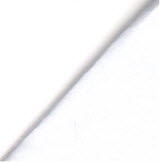 Dodatek č. 2ke SMLOUVĚ O HODNOCENÍ KVALITY A BEZPEČÍ POSKYTOVANÝCH 
ZDRAVOTNÍCH SLUŽEBuzavřené v souladu s § 104 zákona č. 372/2011 Sb., o zdravotních službách, a § 1746 odst. 2 
zákona č. 89/2012 Sb., občanský zákoník, mezi těmito smluvními stranami: Zdravotnický holding Královéhradeckého kraje a.s.se sídlem: Pivovarské náměstí 1245/2, 50003 Hradec Králové 
IČ: 259 97 556 DIČ: CZ699004900 zapsaná v obchodním rejstříku vedeném Krajským soudem v Hradci Králové, oddíl B, vložka 
2321 zastoupená: Ing. Ivanou Urešovou, MBA, předsedkyní představenstva 
bank. spojení: ČSOB, číslo účtu 273231648/0300 (dále jen „holdíng") a Spojená akreditační komise, o.p.s. se sídlem: Nad Panenskou 4/164, 16900 Praha 6 
IČ: 28488946 zapsaná ve veřejném rejstříku vedeném Městským soudem v Praze, oddíl O, vložka 624 
zastoupená: MUDr. Davidem Marxem, Ph.D., ředitelem bank. spojení: ČSOB, číslo účtu 225938235/0300 (dále jen akreditační komise) a Oblastní nemocnice Náchod a. s. se sídlem: Purkyňova 446, 547 01 Náchod 
IČ: 26000202 Zapsaná v obchodním rejstříku vedeném Krajským soudem v Hradci Králové, oddíl B, vložka 
2333 zastoupená: RNDr. Bc. Janem Machem, statutárním ředitelem 
(dále jen "poskytovatel zdravotních služeb") uzavírají dnešního dne, měsíce a roku k Dodatku 1 ke Smlouvě o hodnocení kvality a bezpečí 
poskytovaných zdravotních služeb, uzavřenému mezi smluvními stranami dne 21. 1. 2020 Stránka 1 z 2 V Náchodě dne 2.6.2020……………………………..RNDr. Bc. Jan Machstatutární ředitelV Praze dne  1.7.2020……………………………………MUDr. David Marx, Ph.D.ředitel SAK, o.p.s.                  Dodatek č. 2S ohledem na vyhlášení Nouzového stavu v souvislosti s prokázáním výskytu koronaviru 
(SARS CoV-2) na území ČR se mění doba plnění smlouvy sjednaná v článku II. smlouvy 
následovně: Hodnotitel se zavazuje provést externí hodnocení kvality pro pracoviště poskytovatele 
zdravotních služeb v ON Náchod v termínu 14.9. - 17. 9. 2020 v souladu s akreditačními 
standardy hodnotitele platnými ke dni podpisu smlouvy. 1.  Všechna ostatní ujednání Smlouvy zůstávají nezměněna. Tento Dodatek Č. 2 vstupuje v platnost a nabývá účinnosti dnem podpisu oběma 
smluvními stranami. Tento Dodatek Č. 2 je vyhotoven ve 3 stejnopisech, z nichž každá ze smluvních stran 
obdrží 1 stejnopis. Smluvní strany závěrem prohlašují, že si Dodatek Č. 2 před jeho podpisem přečetly, že 
tento je uzavřen určitě, vážně a srozumitelně, nikoliv v tísni za nápadně nevýhodných 
podmínek, přičemž svobodu a určitost své vůle stvrzují současně vlastnoručními 
podpisy pod tímto dodatkem. I. Předmět dodatku  V Hradci Králové dne 	. Ing. Ivana Urešová, MBA 
předsedkyně představenstva 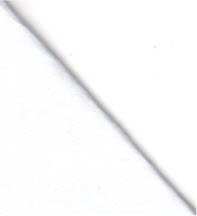 II. Závěrečná ustanovení Stránka 2 z 2 